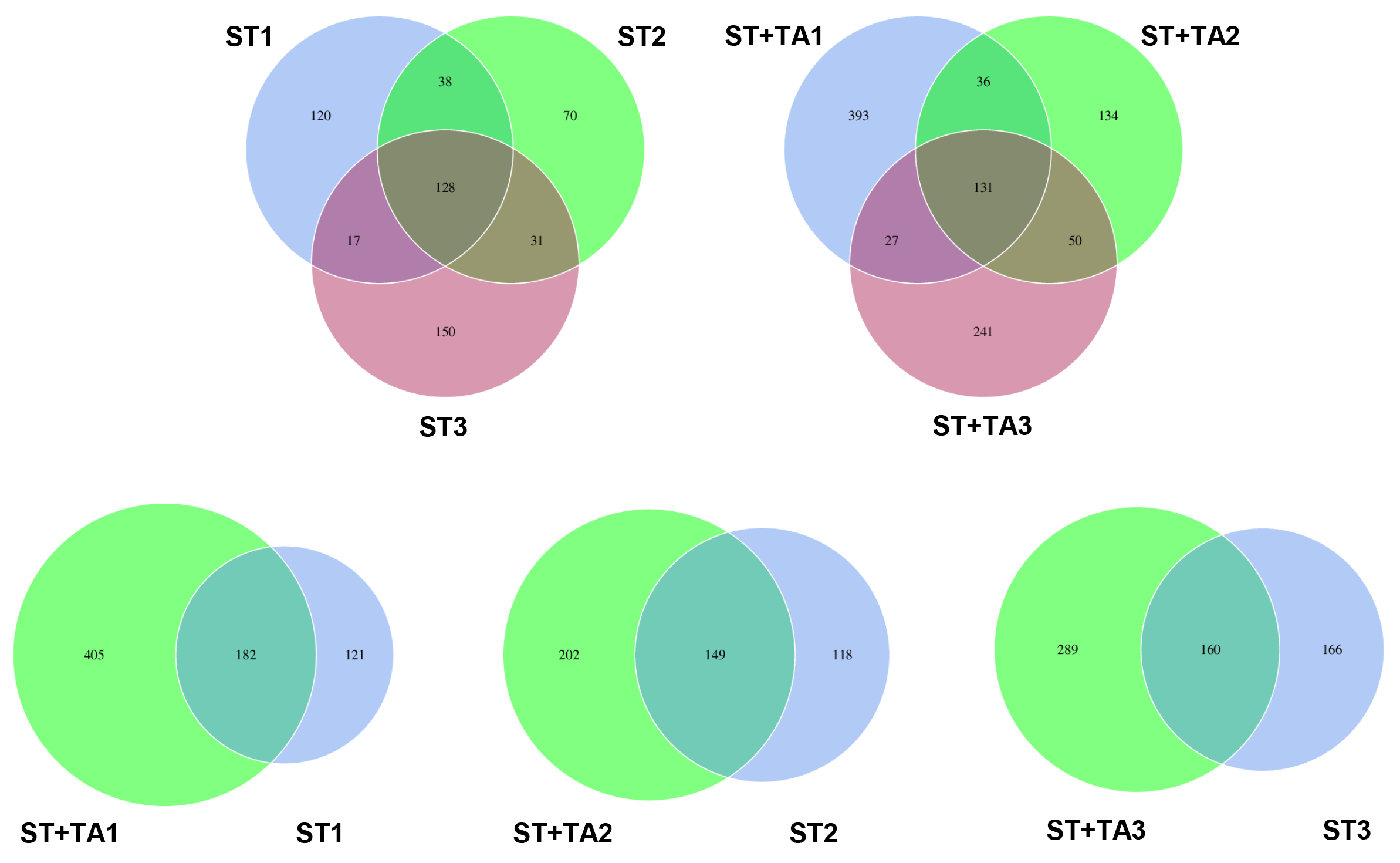 FIGURE S1 | Venn diagrams based on ASVs. T1, day 7 before transportation; T2, day 8 after transportation; T3, day 14 after transportation.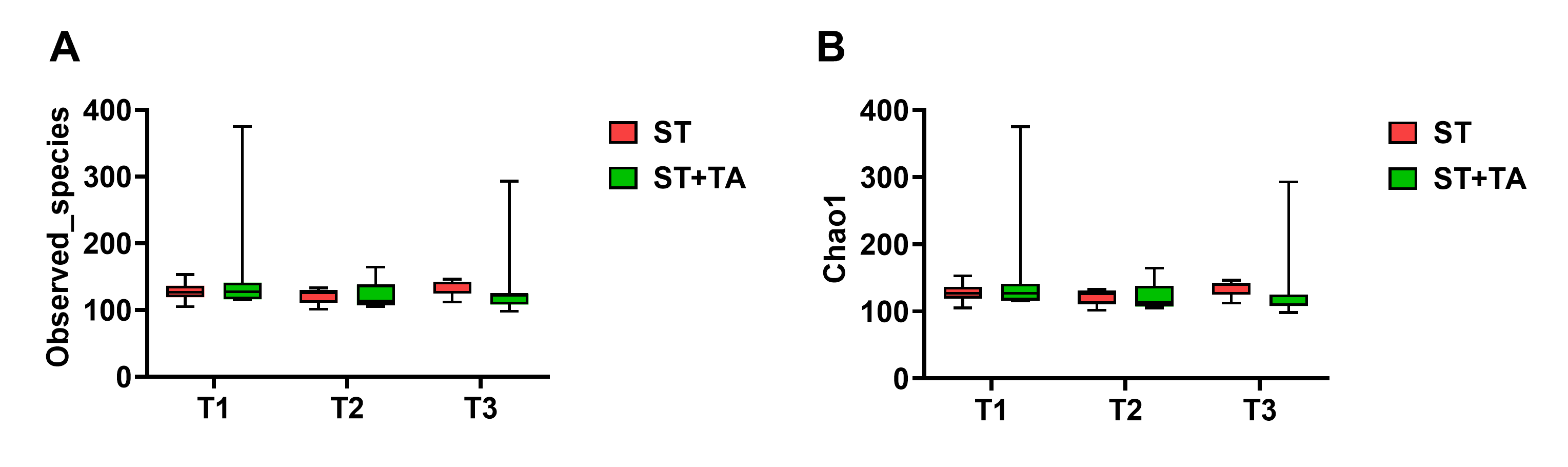 FIGURE S2 | Effect of tannic acid (TA) on α-diversity of gut microbiota in puppies including Observed_species (A) and Chao1 (B). T1, day 7 before transportation; T2, day 8 after transportation; T3, day 14 after transportation.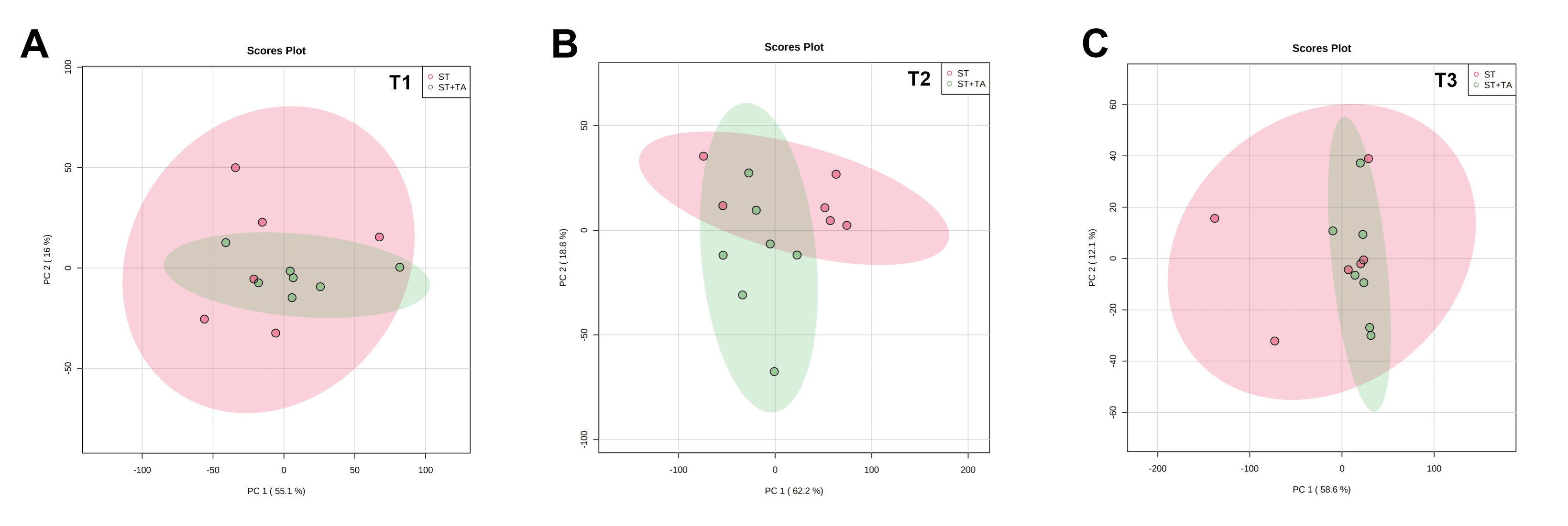 FIGURE S3 | Score plots from the PCA model between the ST and ST+TA groups at T1 (A), T2 (B), and T3 (C). T1, day 7 before transportation; T2, day 8 after transportation; T3, day 14 after transportation. 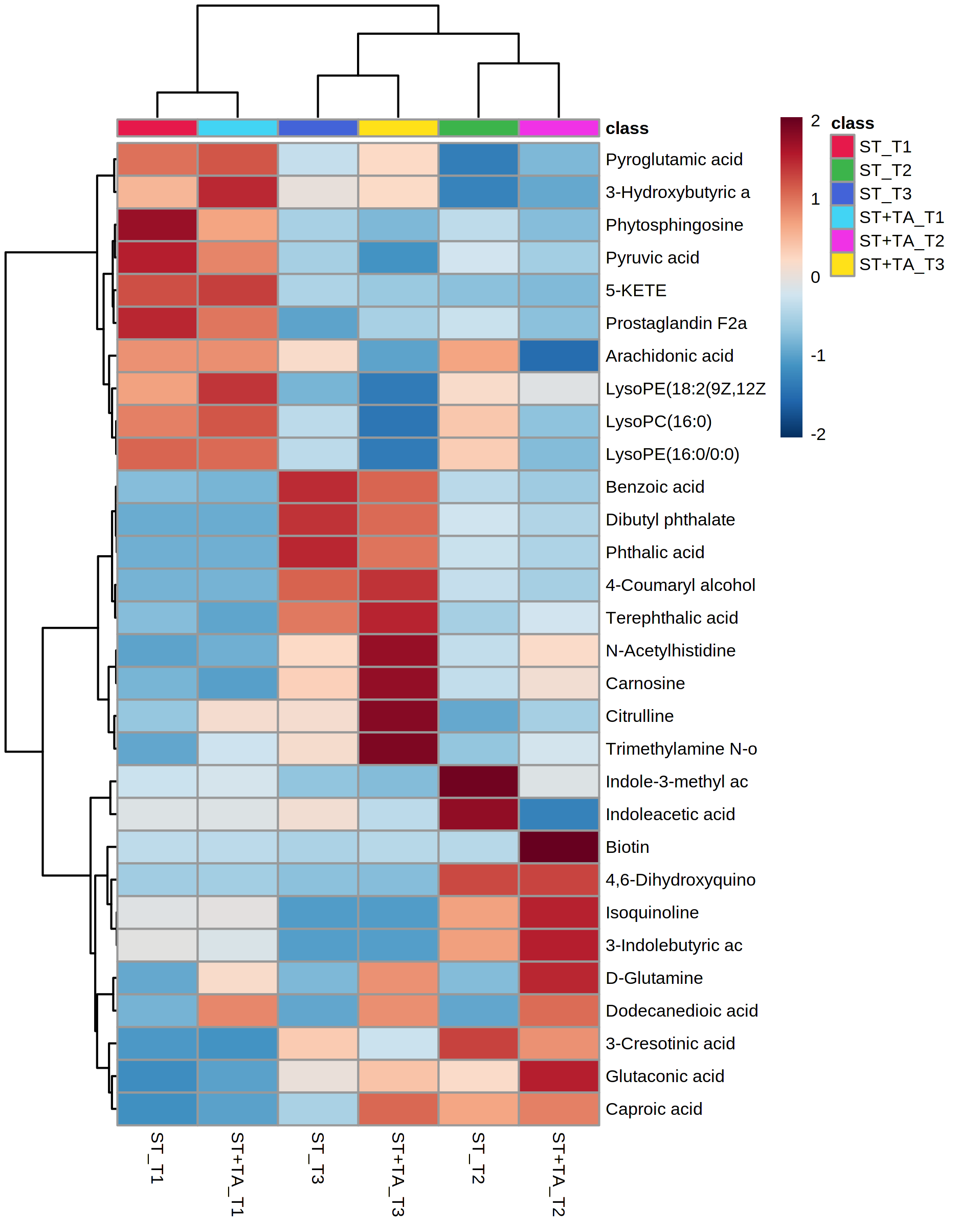 FIGURE S4 | Clustering heat map of serum metabolites. T1, day 7 before transportation; T2, day 8 after transportation; T3, day 14 after transportation. TABLE S1 | Significant metabolites and metabolic pathways at varying time points.1 T1, day 7 before transportation; T2, day 8 after transportation; T3, day 14 after transportation;2 Bold numbers indicate fold change (FC) > 2 or FC < 0.5; 3 Bold numbers indicate P-value < 0.05.TABLE S2 | List of loading values for microbiome and metabolomics correlation at T2 and T31.1 T2, day 8 after transportation; T3, day 14 after transportation.Time point 1MetaboliteFold change 2p-value 3Trend(ST+TA vs. ST)T14-O-Methylgallic acid6.08250.026232upT1Methacholine0.437290.012846downT1Tetradecanedioic acid2.16410.037987upT1Deoxycholic acid5.00610.36615upT1Chenodeoxycholic acid3.54850.38797upT1m-Coumaric acid3.07920.31434upT14-Methoxyphenylacetic acid0.370370.33516downT1gamma-Asarone2.23010.27388upT1Phytosphingosine1.44380.001137downT1L-Carnitine0.777670.001863upT1Dodecanedioic acid0.524540.02102upT1D-Glutamine0.62780.021097upT1(±)-2-(1-Methylpropyl)-4,6-dinitrophenol0.862610.02147upT1Hexadecanedioic acid0.630860.034195upT1Octadecanedioic acid0.703480.047862upT2Biotin6.0130.027245upT24-O-Methylgallic acid5.80890.0017709upT2Tetradecanedioic acid2.52360.032535upT2Indoleacetic acid0.448780.0028853downT2Dodecanedioic acid2.12670.039687upT2D-Glutamine2.08290.0018491upT24-Methoxyphenylacetic acid0.109180.12364downT2Deoxycholic acid0.432260.15404downT2Chenodeoxycholic acid0.443170.31794downT2L-Glutamic acid1.46790.0044534upT2Isoquinoline1.3360.0080861upT2Glutaconic acid1.43910.0092981upT2L-Glutamine1.39010.012175upT2Phytosphingosine0.722040.013195downT23-Indolebutyric acid1.32560.017854upT2Indole-3-methyl acetate0.544340.021907downT2Arachidonic acid0.570670.024531downT22-Piperidinone0.504890.03384downT34-O-Methylgallic acid9.77330.049782upT3Syringic acid5.3820.002271upT3Thromboxane B22.08120.025648upT3Deoxycholic acid16.550.39812upT3N-Acetylarylamine6.82510.37556upT3Cyclohexylamine5.97460.36514upT3Chenodeoxycholic acid5.0170.46301upT3Cholic acid4.65210.45266upT3Taurochenodesoxycholic acid4.60560.38992upT3m-Coumaric acid3.23780.25328upT3LysoPC(16:0)0.324970.15085downT3LysoPE(16:0/0:0)0.383510.15082downT3Pantothenol0.390380.41059downT32-Hydroxycaproic acid2.23870.14026upT3Leucinic acid2.08810.11492upT3Dodecanedioic acid1.99240.002599upT3L-Histidine1.25360.003478upT3Caproic acid1.52820.005499upT3D-Glutamine1.78290.009623upT3L-Lysine1.2530.010283upT3Caprylic acid1.78490.010429upT3Citrulline1.35350.011151upT3N-Acetylhistidine1.18630.018762upT3Arachidonic acid0.747680.028951downT3Carnosine1.13860.030143downT3gamma-Glutamylleucine1.1740.037647upT3Pyroglutamic acid1.13650.040707upT2: TS vs. TS+TAT2: TS vs. TS+TAT2: TS vs. TS+TAT2: TS vs. TS+TAT2: TS vs. TS+TAT2: TS vs. TS+TAXLoading_1Loading_2YLoading_1Loading_2Prevotella0.340872-0.13702L-Valine-0.024040.2142Tyzzerella0.3561860.032664Metronidazole0.11371-0.18169Allobaculum-0.26884-0.23421Miconazole0.078489-0.1792Alloprevotella0.3445290.067785Indoxyl sulfate0.169357-0.08919Halomonas0.3433730.069651Indoleacetic acid0.0902950.16188Erysipelotrichaceae_UCG-003-0.016710.289182Oleamide0.010580.182068Cetobacterium0.120448-0.257543-Hydroxyphenylacetic acid0.108869-0.14583Fusobacterium0.183943-0.20752trans-Aconitic acid0.103791-0.1431Faecalibaculum-0.19233-0.19789Phenylacetic acid0.064088-0.16258Dubosiella0.109333-0.24449Leucinic acid0.0140990.172234Candidatus_Arthromitus-0.018980.266683Indole-3-methyl acetate0.0648530.157931Peptostreptococcus-0.10407-0.24412Glyceraldehyde0.1164840.122561[Eubacterium]_brachy_group0.12384-0.22848Hippuric acid0.072022-0.14383Slackia0.2458910.0131469,10-DHOME0.156257-0.03427Escherichia-Shigella-0.000690.242432Alpha-Hydroxyisobutyric acid0.156277-0.03406Collinsella0.2071380.10092Uric acid0.1294420.088984Sellimonas0.145537-0.172925-KETE0.1558940.00751Holdemanella-0.081330.20821Palmitoleic acid0.15522-0.00673Peptococcus0.05979-0.20206Methylsuccinic acid0.135427-0.07102Coriobacteriaceae_UCG-002-0.178-0.10094D-2-Hydroxyglutaric acid0.1159970.097637Fusicatenibacter-0.140180.12784516-Hydroxy hexadecanoic acid0.151023-0.00752Anaerostipes-0.055660.1668384-O-Methylgallic acid0.041657-0.14422Romboutsia0.16254-0.04844Pyruvic acid0.149128-2.12E-05Solobacterium-0.057370.15749Trimethylamine N-oxide0.102328-0.10827Enterococcus0.15462-0.05808Dodecanoic acid0.1448660.027481Turicibacter0.1450650.076089Benzoic acid0.1373890.052831Streptococcus0.0957160.1323193-Indolebutyric acid-0.0941-0.11252Peptoclostridium0.0772070.137876N-Acetylornithine0.133977-0.05934Adlercreutzia-0.08689-0.13147Dibutyl phthalate0.1309920.065646Weissella-0.09381-0.11769Alpha-Linolenic acid0.145910.011937Catenibacterium0.0045120.137946Glycyl-Isoleucine0.137884-0.04675Anaerobiospirillum0.0564820.111502N-Acetylarylamine0.1397630.039894[Ruminococcus]_gnavus_group0.0057670.12041220-Hydroxyeicosatetraenoic acid0.1169150.085951[Ruminococcus]_gauvreauii_group0.029514-0.11135Linoleoyl ethanolamide0.1126030.090751Lactobacillus0.045771-0.10368Phthalic acid0.1351970.051286Clostridium_sensu_stricto_1-0.09458-0.05709L-Lactic acid0.1226390.076129Bifidobacterium-0.00701-0.1096Arachidonic acid0.1277530.065856Blautia-0.051370.091614L-Glutamic acid-0.00986-0.14311[Ruminococcus]_torques_group-0.06726-0.072163-Cresotinic acid0.1433770.002153Parasutterella0.045132-0.03514Syringic acid0.057095-0.12945Faecalibacterium0.041199-0.00675L-Glutamine0.035836-0.13643Subdoligranulum0.039351-0.00876Caproic acid0.1231510.067221Aeromonas0.0317570.010046Oleic acid0.139773-0.01135Caprylic acid0.1378220.02079Biotin-0.06649-0.12148Alpha-N-Phenylacetyl-L-glutamine0.074296-0.11657gamma-Asarone0.1259920.054517Creatine0.069255-0.11609Lenticin0.1126380.07427Taurochenodesoxycholic acid0.0296960.131363Capric acid0.132052-0.01117Hypoxanthine-0.009330.130366D-Glucurono-6,3-lactone0.076495-0.105762-Hydroxycinnamic acid0.077136-0.10399Phytosphingosine0.0918220.089175Dihydrothymine0.090762-0.088846-Methylquinoline0.0336390.11848213-L-Hydroperoxylinoleic acid0.107533-0.0593Pantothenic acid0.0450320.1129494-Coumaryl alcohol0.1180560.0226223-Hydroxybutyric acid0.076281-0.09018m-Coumaric acid0.018953-0.1162Prostaglandin B10.110925-0.039112-Aminobenzoic acid0.053075-0.1045L-Tryptophan0.0117370.116284p-Hydroxymandelic acid0.0636410.097544Indoleacrylic acid0.0115050.115877trans-Cinnamic acid0.0666870.095119-HODE0.108066-0.04213L-Phenylalanine0.0880170.074377Inosine0.024336-0.112555-Hydroxyindoleacetic acid0.0656610.093298D-Glutamine-0.03843-0.107142-Hydroxycaproic acid-0.027190.109712Niacinamide0.109494-0.02749Acetaminophen0.072686-0.08536Terephthalic acid0.0601840.094285Prostaglandin F2a0.1076490.02579Phosphorylcholine0.0760230.07909Deoxycholic acid0.10673-0.01281Indole-3-carboxaldehyde0.0304270.102781Isoquinoline-0.07805-0.07333Indole0.0242320.1040452-Hydroxy-2-methylbutyric acid0.079777-0.0709Tetradecanedioic acid0.000552-0.102692,3-Dihydroxytoluene-0.03138-0.09754N-Acetyl-L-alanine0.0910670.041192Octadecanedioic acid0.07178-0.06899Dodecanedioic acid-0.03466-0.09299N-acetyl-5-aminosalicylic acid0.0930090.028423Hydroxyphenyllactic acid0.0293340.0925572-Piperidinone0.0923850.029299Salicylic acid0.087437-0.03598LysoPC(16:0)0.0876960.034122Phenol0.0816440.046186Linoleic acid0.091746-0.01598Cholic acid0.090422-0.01289But-2-enoic acid-0.028920.08537L-Carnitine0.070681-0.055874,6-Dihydroxyquinoline0.0313610.084461Phosphoric acid-0.02860.084955LysoPE(16:0/0:0)0.0806210.0375532,4-Dihydroxybenzoic acid0.0833020.027517Methacholine-0.05093-0.07089Palmitic amide0.0514820.066362Homovanillic acid0.040892-0.072764-Nitrophenol0.009551-0.07977gamma-Glutamylleucine0.02905-0.07215Hexadecanedioic acid0.053302-0.05026Glutaconic acid-0.02134-0.06992Carnosine0.066064-0.02909Adipic acid0.0495270.05014Citric acid-0.049310.047191L-Isoleucine0.062660.0241074-Hydroxybenzaldehyde0.038768-0.05321Citrulline-0.064850.006277Ureidopropionic acid0.0648230.002953N-Propionylmethionine0.0303650.056455N-Acetylhistidine0.063872-0.00492Melatonin0.022993-0.05601Kynurenic acid-0.034290.045557Indolelactic acid0.044641-0.03515Piperidine0.0518060.0226113-Hydroxyvaleric acid0.041325-0.03672Phenylacetylglycine0.042297-0.025974-Hydroxyproline-0.040220.025381L-Arginine0.030522-0.03252Cyclohexylamine0.039515-0.0156716(R)-HETE0.00275-0.04203L-Proline0.027952-0.03013Spermidine0.029050.028685(+/-)-2-Hydroxy-4-(methylthio)butanoic acid-0.012760.038687Glutaric acid0.017738-0.03665Pipecolic acid0.0289980.0281384-Methoxyphenylacetic acid-0.014780.032855L-Lysine-0.019390.027468Taurine0.0098380.029957Thromboxane B20.016345-0.02676Phenyllactic acid-0.009970.026664Indole-3-propionic acid0.024615-0.01401Pyroglutamic acid0.00466-0.02715Pantothenol0.022016-0.01277L-Histidine-0.02144-0.00904Chenodeoxycholic acid-0.00876-0.02091(±)-2-(1-Methylpropyl)-4,6-dinitrophenol-0.01703-0.01436LysoPE(18:2(9Z,12Z)/0:0)0.014280.00966411,12-Epoxyeicosatrienoic acid-0.010780.004631T3: TS vs. TS+TAT3: TS vs. TS+TAT3: TS vs. TS+TAT3: TS vs. TS+TAT3: TS vs. TS+TAT3: TS vs. TS+TAXLoading_1Loading_2YLoading_1Loading_2Faecalibacterium-0.18487-0.23457Phenol-0.1424-0.19026[Ruminococcus]_gauvreauii_group-0.286830.0484166-Methylquinoline-0.20488-0.08218Slackia-0.15542-0.24587Piperidine-0.128880.178632Prevotella-0.15302-0.24571L-Isoleucine-0.135990.17215Fusobacterium-0.1063-0.26054Indolelactic acid-0.00761-0.21261Sellimonas-0.16960.223495Indole-0.2041-0.05215Alloprevotella-0.12701-0.2478N-Propionylmethionine-0.083070.190107Parasutterella-0.12624-0.24786Indoleacrylic acid-0.19652-0.04932[Eubacterium]_brachy_group-0.16151-0.22599L-Tryptophan-0.19605-0.04969Blautia-0.246670.122963Spermidine0.1940390.024028Catenibacterium-0.19192-0.19686trans-Cinnamic acid-0.138640.129724Holdemanella-0.24297-0.127663-Hydroxybutyric acid-0.009290.188866[Ruminococcus]_gnavus_group-0.14924-0.2285L-Glutamine-0.020680.186991Fusicatenibacter-0.162790.21384Thromboxane B20.1254060.128875Bifidobacterium0.205758-0.17026Indole-3-carboxaldehyde-0.17616-0.03469[Ruminococcus]_torques_group-0.221960.103918L-Valine-0.01589-0.17371Lachnoclostridium-0.230890.066553Lenticin-0.11026-0.12574Brevundimonas-0.092040.20922gamma-Asarone-0.00504-0.16542Faecalibaculum0.188057-0.127852,3-Dihydroxytoluene-0.15103-0.05446Dorea-0.22665-0.01047L-Phenylalanine-0.148420.052736Allobaculum0.1766060.120952,4-Dihydroxybenzoic acid-0.15416-0.03071Collinsella-0.20097-0.07189Tetradecanedioic acid0.1541580.022313Peptoclostridium-0.206510.051068D-Glutamine0.0655430.140333Subdoligranulum-0.177470.0996472-Hydroxycaproic acid0.140599-0.05476Stenotrophomonas-0.091110.180711Prostaglandin F2a0.0582660.138605Dubosiella0.183774-0.079915-Hydroxyindoleacetic acid-0.14274-0.03568Sphingobium-0.096530.1747872-Piperidinone0.080233-0.12299Acinetobacter-0.092310.16549L-Histidine0.0986630.104214Clostridium_sensu_stricto_1-0.087050.1626374-Hydroxybenzaldehyde-0.09314-0.10811Adlercreutzia-0.115670.1432674,6-Dihydroxyquinoline-0.05378-0.13154Peptostreptococcus0.15121-0.09044Kynurenic acid-0.071660.122551Turicibacter-0.09450.108999(+/-)-2-Hydroxy-4-(methylthio)butanoic acid0.082193-0.1137Anaerostipes-0.079280.119619But-2-enoic acid0.009120.139596Cetobacterium0.0221540.1393972-Aminobenzoic acid0.0418260.132777Candidatus_Arthromitus-0.08412-0.06346Hippuric acid0.134012-0.03658Solobacterium-0.100250.028745Alpha-Hydroxyisobutyric acid-0.019920.136761Coriobacteriaceae_UCG-0020.0725550.051696D-2-Hydroxyglutaric acid0.041875-0.13115Romboutsia-0.036070.080076Homovanillic acid-0.09293-0.09988Tyzzerella-0.036950.0632254-Methoxyphenylacetic acid-0.01958-0.13462Escherichia-Shigella0.010467-0.0656D-Glucurono-6,3-lactone-0.03080.130826Streptococcus-0.036010.04737Methylsuccinic acid0.014813-0.1331Lactobacillus-0.00384-0.04746Biotin0.126219-0.03814Halomonas-0.0136-0.02098(±)-2-(1-Methylpropyl)-4,6-dinitrophenol0.0027530.131341Enterococcus-0.01815-0.00524Prostaglandin B10.0770170.103154Dietzia-0.002720.014864Inosine0.08172-0.09926Salicylic acid0.117642-0.051112-Hydroxycinnamic acid0.085679-0.09467Caprylic acid0.1196790.0435163-Cresotinic acid0.048284-0.1167Dodecanedioic acid0.1076140.060089Glutaconic acid0.058151-0.10831Phenylacetic acid0.118468-0.028473-Hydroxyphenylacetic acid0.113253-0.04243Phosphorylcholine0.0090020.117214Phenyllactic acid0.095619-0.06836Citric acid-0.084590.08103Taurine-0.08528-0.07843Hexadecanedioic acid0.109861-0.034149,10-DHOME-0.10313-0.0484613-L-Hydroperoxylinoleic acid0.1132040.011971Adipic acid0.1126240.006811Leucinic acid0.110913-0.00299Dihydrothymine0.1041290.032045Pyruvic acid-0.00595-0.1085Dodecanoic acid0.066149-0.08174Deoxycholic acid0.103807-0.01614Chenodeoxycholic acid0.101619-0.02582Cholic acid0.102361-0.020254-Hydroxyproline-0.092890.045413Metronidazole0.101739-0.01519Hypoxanthine-0.02718-0.09914L-Arginine0.055059-0.08576m-Coumaric acid0.1014810.0076193-Hydroxyvaleric acid0.078212-0.06448Octadecanedioic acid0.0974680.025845Glyceraldehyde0.062663-0.0788Pantothenic acid-0.03184-0.09473Indole-3-methyl acetate-0.09957-0.00791Hydroxyphenyllactic acid0.060763-0.07907Creatine-0.009730.098228Taurochenodesoxycholic acid0.096948-0.01212Linoleoyl ethanolamide0.074180.063086Arachidonic acid-0.08214-0.05045Syringic acid0.0754950.05909811,12-Epoxyeicosatrienoic acid0.0744870.058909Terephthalic acid-0.023770.090388Pipecolic acid-0.091650.01640420-Hydroxyeicosatetraenoic acid0.028952-0.08812Acetaminophen0.089533-0.00237L-Carnitine-0.063810.062546p-Hydroxymandelic acid0.04627-0.0749Miconazole0.0839080.019807Isoquinoline0.047128-0.06892Indoxyl sulfate0.018084-0.0809316(R)-HETE0.0727470.037375Melatonin0.054514-0.06081Oleic acid0.0595170.055518N-Acetylhistidine0.0197630.0771313-Indolebutyric acid0.04936-0.06173Phytosphingosine-0.00304-0.07891Glycyl-Isoleucine0.067928-0.0402Trimethylamine N-oxide0.074709-0.02411Phosphoric acid0.0161180.075041Indoleacetic acid-0.06405-0.0423L-Glutamic acid0.02160.073243Phenylacetylglycine0.041863-0.06357gamma-Glutamylleucine-0.018270.073601Uric acid0.06431-0.039994-O-Methylgallic acid0.074332-0.00732N-Acetylornithine-0.02954-0.06543Palmitoleic acid0.007701-0.06934L-Lysine0.0354160.057164trans-Aconitic acid0.054587-0.03563Indole-3-propionic acid0.01620.062061L-Lactic acid-0.02063-0.05987Caproic acid0.055690.028698Linoleic acid0.060292-0.00972Glutaric acid0.007868-0.0578N-Acetyl-L-alanine-0.01949-0.05433Ureidopropionic acid0.028934-0.04769Alpha-Linolenic acid0.034448-0.04188Alpha-N-Phenylacetyl-L-glutamine0.035064-0.04054Niacinamide-0.052870.005814Dibutyl phthalate-0.01873-0.04968Phthalic acid-0.01502-0.05027Citrulline0.0264280.0450424-Coumaryl alcohol0.0461670.024336Benzoic acid-0.01177-0.04977Pyroglutamic acid-0.04665-0.019064-Nitrophenol-0.029910.0404392-Hydroxy-2-methylbutyric acid0.045198-0.02113Cyclohexylamine-0.009660.045442N-Acetylarylamine-0.00620.04501916-Hydroxy hexadecanoic acid0.011557-0.04077Palmitic amide0.012056-0.0406Pantothenol0.0330190.024795L-Proline-0.037080.016358N-acetyl-5-aminosalicylic acid0.0365380.011789Methacholine-0.01370.0355619-HODE0.0106560.03641Capric acid0.0081060.032694LysoPE(18:2(9Z,12Z)/0:0)0.02592-0.01618Carnosine-0.023720.016285-KETE0.0113980.020796LysoPE(16:0/0:0)-0.00602-0.01721Oleamide0.014096-0.00976LysoPC(16:0)-0.00845-0.00914